ГЛАВА БЕРЕЗОВСКОГО РАЙОНА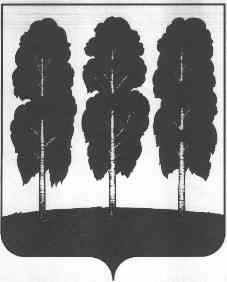 ХАНТЫ-МАНСИЙСКОГО АВТОНОМНОГО ОКРУГА – ЮГРЫПОСТАНОВЛЕНИЕ от  21.01.2022                                                    	       № 2пгт. БерезовоО награждении В соответствии с постановлением главы Березовского района от 22 мая   2019 года № 28 «Об учреждении поощрений главы Березовского района и признании утратившими силу некоторых муниципальных правовых актов   главы Березовского района», на основании решения Комиссии по поощрениям главы Березовского района (протокол от 21 января 2021 года № 1):1. Поощрить Благодарственным письмом главы Березовского района Квашнина Владимира Александровича, поэта, члена Союза писателей России,  за личные заслуги по сохранению и приумножению многонационального культурного  наследия Березовского района.2. Отделу по бухгалтерскому учету и отчетности администрации Березовского района выплатить  5 000 (пять тысяч) рублей в том числе НДФЛ, за счет средств местного бюджета, награжденному, указанному в пункте                             1 настоящего постановления.3. Опубликовать настоящее постановление в газете «Жизнь Югры» и разместить на официальном веб-сайте органов местного самоуправления Березовского района.4. Настоящее постановление вступает в силу после его подписания. 5. Контроль за исполнением настоящего постановления оставляю за собой.Глава района                                                                                                  П.В. Артеев